<<Date>><<SupervisorFirstName>><<SupervisorLastName>><<AddressBlock>>Dear <<Title>><<SupervisorLastName>>,On behalf of Louisiana Society of Government Meeting Professionals it is my pleasure to inform you that <<FirstName>> <<LastName>> has met the requirements for the Government Meeting Specialist (GMS) certificate program with the Society of Government Meeting Professionals. This certificate is a comprehensive professional education program requiring dedication and participation over the course of three years. I hope that you will join us in celebrating <<FirstName>> <<LastName>>’s accomplishment.  You may wish to inform your company’s key executives and or the local media. It is an opportunity to highlight your staff’s accomplishments and shed a positive light on your organization.If you have any questions or want additional information, please contact me at President@sgmpla.net or visit our website at www.sgmpla.net. Sincerely,LeAnna Toups-Bennett, CGMPChapter President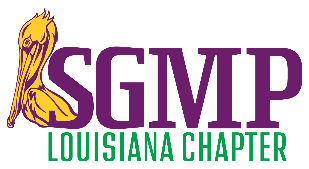 